АДМИНИСТРАЦИЯ КАМЫШЛОВСКОГО ГОРОДСКОГО ОКРУГАП О С Т А Н О В Л Е Н И Еот 19.05.2021 N 330О внесении изменений в План мероприятий, направленных на восстановление численности занятого населения Камышловского городского округа (до уровня 2019 года) к IV кварталу 2021 года, утвержденный постановлением администрации Камышловского городского округа от 14.04.2021 года №252Во исполнение пункта 5 раздела I протокола оперативного совещания Правительства Свердловской области 18 марта 2021 года № 9-ОП под председательством первого Заместителя Губернатора Свердловской области А.Г. Высокинского, пункта 3 раздела I протокола оперативного совещания Правительства Свердловской области 8 апреля 2021 года № 12-ОП под председательством первого Заместителя Губернатора Свердловской области А.Г. Высокинского, администрация Камышловского городского округаПОСТАНОВЛЯЕТ:1. Внести изменения в План мероприятий, направленных на восстановление численности занятого населения Камышловского городского округа (до уровня 2019 года) к IV кварталу 2021 года, утвержденный постановлением администрации Камышловского городского округа от 14.04.2021 года №252, изложив его в новой редакции (прилагается).2. Настоящее постановление опубликовать в газете «Камышловские известия» и разместить на официальном сайте Камышловского городского округа.3. Контроль за исполнением настоящего постановления оставляю за собой.  ГлаваКамышловского городского округа                                              А.В. Половников	План мероприятий,направленный на восстановление численности занятого населения Камышловского городского округа (до уровня 2019 года) к IV кварталу 2021 года УТВЕРЖДЕНпостановлением администрации Камышловского гоодского округа от 19.05.2021 № 330№п/пНаименование мероприятияСрок исполненияОхват участниковОтветственные исполнителиРезультат1Реализация мероприятий, направленных на снижение неформальной занятости31.12.2021Рекомендуемое значение контрольного показателя на 2021 год-145 человекрабочей группы по снижению неформальной занятости, легализации заработной платы, повышению собираемости страховых взносов во внебюджетные фонды Камышловского городского округаСнижение напряженностина рынке труда, повышение уровня занятости2Разработка баланса трудовых ресурсов Камышловского городского округаIII квартал 2021Организации и средние образовательные учреждения, расположенные на территории Камышловского городского округаотдел экономики администрации Камышловского городского округаОценка сбалансированностипотенциального предложения на рынке труда в Камышловском городском округе и потенциального спроса на рабочую силу; выявление перспективных направлений развития рынка труда в округе с учетом развития отдельных сфер и отраслей экономики.3Реализация постановления Правительства РФ № 362-ПП от 13.03.2021 в рамках соглашения с ФСС об информационном взаимодействии по вопросам предоставления субсидий юридическим лицам и индивидуальным предпринимателям в целях их стимулирования к трудоустройству безработных граждан01.10.202171 трудоустроенный гражданин из числа безработныхГосударственное казенное учреждение службы занятости населения Свердловской области "Камышловский центр занятости" (по согласованию)Развитие малого бизнеса, создание дополнительных рабочих мест 71 безработному гражданину4Информирование безработных граждан об услугах по организации ведения предпринимательской деятельности, предоставляемых Свердловским областным фондом поддержки предпринимательства (микрокредитной компанией)До 01.06.2021Безработные гражданеГосударственное казенное учреждение службы занятости населения Свердловской области "Камышловский центр занятости" (по согласованию)Развитие малого бизнеса5 Увеличение численности занятого населения (содействие трудоустройству, содействие безработным гражданам в регистрации в качестве самозанятых, содействие в открытии ИП01.10.2021Численность безработных граждан, рассчитанных по методологии МОТ – не более 756 чел.Государственное казенное учреждение службы занятости населения Свердловской области "Камышловский центр занятости" (по согласованию)Восстановление численности занятого населения6Профессиональное консультирование в целях содействия трудоустройству учащихся выпускных курсов (групп) колледжей (техникумов), вузов, находящихся под риском не трудоустройства01.10.2021Учащиеся выпускных курсов (групп), которые не имеют вариантов занятости и подвержены риску нетрудоустройства – не менее 55 чел. Государственное казенное учреждение службы занятости населения Свердловской области "Камышловский центр занятости" (по согласованию)Повышение уровня занятости выпускников7Взаимодействие с работодателями с целью заключение договоров на организацию общественных работ для безработных граждан и граждан, обратившихся с целью поиска работы01.10.2021Контрольный показатель – 101 гражданинГосударственное казенное учреждение службы занятости населения Свердловской области "Камышловский центр занятости" (по согласованию)101 трудоустроенный гражданин по заключенным договорам8Организация моно-ярмарок, ярмарок вакансий учебных и рабочих мест01.10.2021Работодатели, гражданеГосударственное казенное учреждение службы занятости населения Свердловской области "Камышловский центр занятости" (по согласованию)Организация ярмарок вакансий, содействие трудоустройству граждан,оперативность подбора кадров работодателями9Организация профессиональной ориентации граждан в целях выбора сферы деятельности (профессии), трудоустройства, прохождения профессионального обучения и получения дополнительного профессионального образования01.12.2021Граждане, обратившиеся в органы службы занятости, безработные граждане получившие государственную услугу Государственное казенное учреждение службы занятости населения Свердловской области "Камышловский центр занятости" (по согласованию)Содействие в выборе сферыдеятельности (профессии),оптимальных видов занятости10Предоставление государственной социальной помощи на основании социального контракта (трудоустройство безработных граждан, направление на прохождение профобучения или получения ДПО по востребованным на рынке труда профессиям с учетом результатов предоставления государственной услуги по профориентации)01.10.2021Численность безработных граждан, восстановивших занятость - 117Государственное казенное учреждение службы занятости населения Свердловской области "Камышловский центр занятости" (по согласованию)Управление социальной политики министерства социальной политики Свердловской области №8 (по согласованию)Восстановление численности занятого населения. Снижение напряженности на рынке труда.11Информирование безработных граждан о необходимости уведомлять центр занятости о факте трудоустройства, с целью предотвращения получения пособия по безработице обманным путем01.10.2021Безработные гражданеГосударственное казенное учреждение службы занятости населения Свердловской области "Камышловский центр занятости" (по согласованию)Увеличение численности занятых граждан12Профессиональное обучение и дополнительноепрофессиональное образование безработных гражданпостоянноЧисленность безработных граждан, приступивших к профобучению – 135 чел.Государственное казенное учреждение службы занятости населения Свердловской области "Камышловский центр занятости" (по согласованию)Содействие трудоустройству, повышение конкурентоспособности граждан на рынке труда в целях трудоустройства13Организация работы по информированию отдельных категорий граждан о возможности прохождения профессионального обучения и получения дополнительного профессионального образования в рамках федерального проекта «Содействие занятости» национального проекта «Демография»01.12.2021Граждане, ищущие работу и обратившиеся в органы службы занятости, включая безработных граждан, граждане в возрасте 50 лет и старше, граждане предпенсионного возраста, женщины, находящиеся в отпуске по уходу за ребенком в возрасте до 3х лет, женщины, не состоящие в трудовых отношениях, имеющих детей до 3х лет, трудоустроенные после обучения – 39 Государственное казенное учреждение службы занятости населения Свердловской области "Камышловский центр занятости" (по согласованию)Увеличение численности занятых граждан.  Создание условий для успешного продолжения трудовой деятельности. 14Организация работы по наполнениюработодателями сведенийо потребности в работникахинформационно-аналитической системы Общероссийской базы вакансий «Работа в России»постоянноРаботодателиГосударственное казенное учреждение службы занятости населения Свердловской области "Камышловский центр занятости" (по согласованию)Увеличение числа работодателей, разместивших сведения о вакансиях, актуализация банка вакансий15Информирование работодателей о необходимости соблюдения требований Трудового кодекса Российской Федерации в части оформления трудовых отношенийпостоянноРаботодателиГосударственное казенное учреждение службы занятости населения Свердловской области "Камышловский центр занятости" (по согласованию)Увеличение количества рабочих мест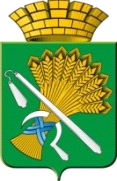 